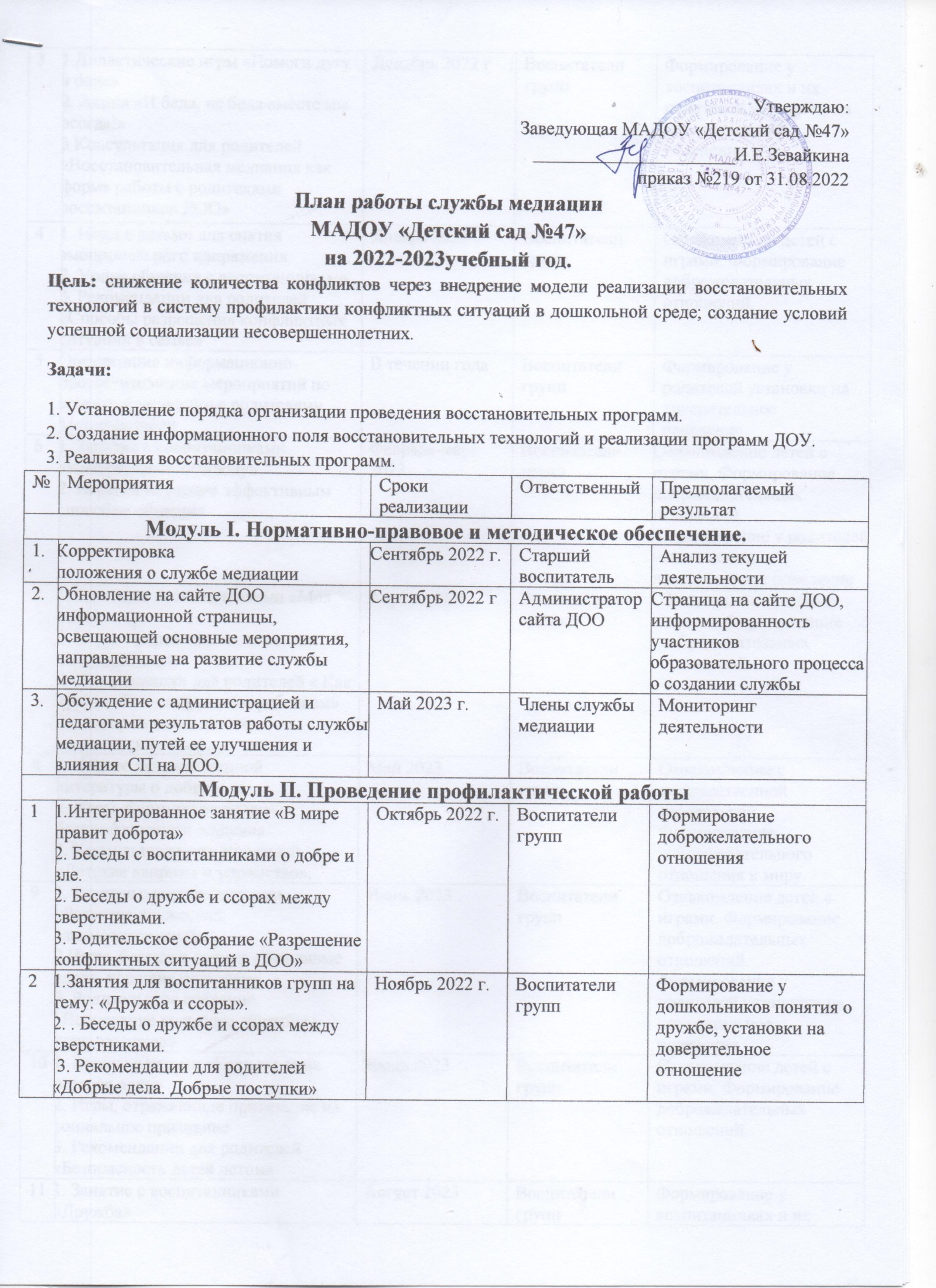 31.Дидактические игры «Помоги дугу в беде»2. Акция «И беда, не беда вместе мы всегда!»3.Консультация для родителей «Восстановительная медиация как форма работы с родителями воспитанников ДОО» Декабрь 2022 гВоспитатели групп Формирование у воспитанниках и их родителей установки на доверительное поведение.41. Игры с детьми для снятия эмоционального напряжения2. Уроки общения с воспитанниками.3. Рекомендации для родителей «Способы разрешения конфликтных ситуаций в семье»Январь 2023Воспитатели группОзнакомление детей с играми. Формирование доброжелательных отношений.5Организация информационно- просветительских мероприятий по вопросам медиации с родителями воспитанниковВ течении года Воспитатели группФормирование у родителей установки на доверительное поведение61. Занятия с воспитанниками «Интересности повсюду»2. Игры на обучение эффективным способам общенияФевраль-март 2023Воспитатели группОзнакомление детей с играми. Формирование доброжелательных отношений.Формирование у родителей установки на доверительное поведение71. Занятия с воспитанниками «Моя семья»2. Игры, направленные на снятия конфликтности3. Рекомендации для родителей « Как вести себя в конфликте с ребенком» Предупреждение детско-родительских конфликтов.Апрель 2023Воспитатели группОзнакомление детей с играми. Формирование доброжелательных отношений.81. Чтение художественной литературы о добре и зле.2. Игры, формирующие навык бесконфликтного общения3. Консультация для родителей «Детские капризы и упрямство».Май 2023Воспитатели группОзнакомление с художественной литературой . Формирование доброжелательного отношения к миру.91. Занятия с воспитанниками «Развитие дружеских взаимоотношений »2.Игры, беседы с детьми «Вежливые слова, хорошие поступки»3. Родительское собрание «Воспитание культуры общения у дошкольников» Июнь 2023Воспитатели группОзнакомление детей с играми. Формирование доброжелательных отношений.Формирование у родителей установки на доверительное поведение101. Беседы с детьми «Если ты дома остался один»2. Игры, отражающие притязание на социальное признание3. Рекомендации для родителей «Безопасность детей летом»Июль 2023Воспитатели группОзнакомление детей с играми. Формирование доброжелательных отношений.111. Занятие с воспитанниками «Дружба»2. Развлечение на тему « Мы одна семья»3.Родительское собрание на тему «Эмоциональное напряжение дошкольника»Август 2023Воспитатели группФормирование у воспитанниках и их родителей установки на доверительное поведение.